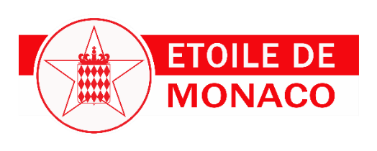 FICHE D’INSCRIPTION 2021-2022Coordonnées :   Nom :	_____________________________  Prénom :  _______________________________Date de naissance : _______________________________   Nationalité : ____________________________________Etablissement scolaire : ___________________________________________________________________________Adresse : _______________________________________________________________________________________Ville : ______________________________________	         Code Postal : ___________________________________Adresse Mail : _________________________________________@________________________________________  Père Domicile : _____________________________	 Mobile : ____________________________________  Mère Domicile : _____________________________ Mobile : ____________________________________AUTORISATION PARENTALE OBLIGATOIRE POUR LES MINEURSAUTORISATION DE PUBLICATION DE VOTRE IMAGE Je soussigné (e) __________________________________________________ responsable légal de l’enfant_________________________________________  à participer aux activités de l’Etoile de Monaco, dont j’accepte le règlement intérieur et, en, outre autorise l’encadrement à prendre toutes dispositions nécessaires en cas d’accident ou de maladie.Votre accord est nécessaire pour que le club soit autorisé à photographier votre enfant et à publier ces photos.Je soussigné (e) __________________________________________________ accepte / n’accepte pas l’utilisation de de l’image  de mon enfantau sein de l’Etoile de Monaco. Signature : précédée de la mention « Lu et approuvé »REGLEMENT INTERIEURJe soussigné (e), __________________________________________________ ai pris connaissance des consignes du règlement intérieur et m’engage à les respecter.Signature du gymnaste :Performants / Coupes formations / Ecole de Gym / DR / TrampolinePerformants / Coupes formations / Ecole de Gym / DR / TrampolinePerformants / Coupes formations / Ecole de Gym / DR / TrampolinePerformants / Coupes formations / Ecole de Gym / DR / TrampolinePerformants / Coupes formations / Ecole de Gym / DR / TrampolinePaiementAutorisation ParentalePhotos 2Enveloppes 2Timbres MonacoCertificat MédicalEspècesChèquesLicence N° 93098.042Licence N° 93098.042Licence N° 93098.042Licence N° 93098.042Licence N° 93098.042